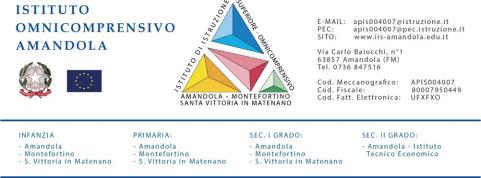 Piano Didattico Personalizzatoper l’inclusione degli alunni con Bisogni Educativi Speciali (scuola dell’infanzia)ISTITUZIONE SCOLASTICA:_________________________________SEDE DI ________________________ANNO SCOLASTICO:  ___________SCHEDA DI OSSERVAZIONE PER L’INDIVIDUAZIONE DI ALUNNI CON B.E.S.*Informazioni facoltative in quanto già in possesso della segreteria scolasticaTIPOLOGIA dei BISOGNI EDUCATIVI SPECIALI (BES) (indicare con un X)Tipo di disabilità: Cognitivo Sensoriale Motorio Disabilità sospetta in fase di certificazioneAlunni stranieri: Di recente immigrazione in data____________________ Con difficoltà al: - 1° anno di frequenza - 2° anno di frequenza - 3° anno di frequenza Alunno con difficoltà cognitive/apprenditiveAlunni con svantaggio socio / economico / culturale / affettivo ... Alunno con disturbo da deficit di attenzione e iperattivitàAltro…PROFILO DELL’ALUNNOINTERVENTI EDUCATIVI E DIDATTICI  Strategie di personalizzazione/individualizzazione Nella scuola dell’infanzia non essendoci discipline ben definite come per gli altri ordini di scuola si è ritenuto importante focalizzare l’attenzione metodologico – didattica nei vari momenti della giornata scolastica svolta nel plesso.
...l... bambin... segue la programmazione di sezione con alcuni accorgimenti specifici del bisogno speciale rilevato. COMPETENZE ESSENZIALI DA CONSEGUIRE  DURANTE L’ANNO SCOLASTICOATTIVITA’ DIDATTICHE PERSONALIZZATE Il team docente, in base ai BES di riferimento, programma attività personalizzate, finalizzate al potenziamento delle abilità, tra cui: Attività consolidamento e/o potenziamento (es. giochi di ascolto, di memoria ...)
Attività in piccolo gruppo (es. compresenza, fasce d’età ...)
Attività a carattere culturale/formativo/socializzante (es. problem – solving, giochi di imitazione ...) CRITERI E MODALITA’ DI VERIFICA E VALUTAZIONE Definire collegialmente l’osservazione dei progressi a breve e lungo termine Riferire la valutazione globale al raggiungimento degli obiettivi essenziali ed all’impegno complessivo posto (fine anno) PATTO EDUCATIVOLe parti coinvolte si impegnano a rispettare quanto condiviso e concordato, nel presente PDP, per il successo formativo dell’alunno.Si concorda tra la famiglia e la scuola:I docenti si impegnano a condividere con i genitori gli obiettivi di crescita indicati in questo Piano Didattico Personalizzato e:A guidare l’alunno in un percorso volto a fargli conseguire le mete prefissate, nei modi e secondo le attività indicate nel Piano Didattico Personalizzato;A verificare periodicamente l’andamento dell’alunno e l’efficacia del PDP, nelle ordinarie attività di osservazione e valutazione;Ad effettuare incontri specifici con i genitori dell’alunno e gli operatori esterni alla scuola, coinvolti nel processo di inclusione.I genitori si impegnano:A sostenere il figlio nella crescita e nell’attuazione di questo PDP;Ad incontrarsi periodicamente con i docenti per seguire l’andamento scolastico del figlio;A collaborare con i docenti e a concordare con loro gli atteggiamenti da assumere e le attività educative da  svolgere per favorire il progresso nell’acquisizione delle competenze di base;A sostenere il conseguimento di un sempre maggiore grado di autonomia personale.Scuola e famiglia si impegnano a collaborare con gli operatori esterni alla scuola, coinvolti nel processo di inclusione scolastica dell’alunno in difficoltà.Data                                                       _Alunno(cognome/nome)…………………………………………………………………………Luogo  e data di nascita * …………………………………………………………………………Residenza (città/via)       *………………………………………………………………………..Telefono                          *………………………………………………………………………..Sesso  maschio       femminaIstituto………………………………………………………………………….Ordine di scuola Infanzia       Plesso………………………………………………………………………….…………………………………………………………………………Sezione………………………………………………………………………….Frequenza saltuaria            regolare Rapporti con la famiglia saltuari            regolari     collaborativi     Insegnante  Osservatore/Team docenti…...…………………………………………………………………….…………………………………………………………………………………………………………………………………………………….Date di osservazione…………………………………………………………………………………………………………………………………………………………………………………………………………………………………………………………………………………………………………………………………………………………………………………….Campo di esperienza: il sé e l’altro01234Accetta con serenità il distacco dai genitoriMantiene un comportamento tranquillo nel corso della giornataAffronta le attività con entusiasmo ed impegnoHa un atteggiamento collaborativo con adulti e bambiniRiconosce il ruolo dell’insegnante e lo rispettaSceglie da solo giochi ed attività da svolgereSa rispettare il suo turno nel gioco e nella conversazioneSi inserisce in modo pertinente nelle conversazioniProgetta giochi ed attività in modo costruttivo e creativoCollabora con il gruppo facendo proposte, ideando giochiSa condividere il materiale da gioco con gli altri bambiniEsegue una attività senza distrarsi e senza distrarre gli altriAffronta e risolve i conflitti con gli adulti ed i bambiniHa sviluppato il senso di appartenenza al gruppo sezioneAssume incarichi e li porta a termineRispetta e comprende la necessità di regole nei giochi e nella vita comunitariaSvolge, in autonomia, le routine giornaliereHa cura di sé e della propria igieneRiordina il materiale usatoAltro………………………………………………………………………………………………………………………………………………………………………………………………………………………………………………………………………………………………………………………………………………………………………………………………………………………………………………………………………………………………………………………...Altro………………………………………………………………………………………………………………………………………………………………………………………………………………………………………………………………………………………………………………………………………………………………………………………………………………………………………………………………………………………………………………………...Altro………………………………………………………………………………………………………………………………………………………………………………………………………………………………………………………………………………………………………………………………………………………………………………………………………………………………………………………………………………………………………………………...Altro………………………………………………………………………………………………………………………………………………………………………………………………………………………………………………………………………………………………………………………………………………………………………………………………………………………………………………………………………………………………………………………...Altro………………………………………………………………………………………………………………………………………………………………………………………………………………………………………………………………………………………………………………………………………………………………………………………………………………………………………………………………………………………………………………………...Altro………………………………………………………………………………………………………………………………………………………………………………………………………………………………………………………………………………………………………………………………………………………………………………………………………………………………………………………………………………………………………………………...Campo di esperienza: il corpo ed il movimento01234È capace di muoversi, saltare e correreSa padroneggiare ipropri gesti e controllare i propri movimentiÈ capace di vestirsi e svestirsi da soloCoordina i movimenti fini della manoManipola con sicurezza oggetti e materialiSa destreggiarsi in giochi di movimento ed equilibrioÈ consapevole dei rischi di movimenti incontrollatiSa interagire con gli altri nei giochi di movimentoSa usare giocattoli e piccoli attrezzi nelle attività scolasticheRiconosce le differenze sessuali e di etàPartecipa con interesse alle attività musicaliUtilizza la danza come forma di espressioneRiconosce il proprio corpo e le sue diverse partiSa rappresentare graficamente lo schema corporeoRiesce ad orientarsi all’interno ed all’esterno dei locali scolasticiAltro………………………………………………………………………………………………………………………………………………………………………………………………………………………………………………………………………………………………………………………………………………………………………………………………………………………………………………………………………………………………………………………...Altro………………………………………………………………………………………………………………………………………………………………………………………………………………………………………………………………………………………………………………………………………………………………………………………………………………………………………………………………………………………………………………………...Altro………………………………………………………………………………………………………………………………………………………………………………………………………………………………………………………………………………………………………………………………………………………………………………………………………………………………………………………………………………………………………………………...Altro………………………………………………………………………………………………………………………………………………………………………………………………………………………………………………………………………………………………………………………………………………………………………………………………………………………………………………………………………………………………………………………...Altro………………………………………………………………………………………………………………………………………………………………………………………………………………………………………………………………………………………………………………………………………………………………………………………………………………………………………………………………………………………………………………………...Altro………………………………………………………………………………………………………………………………………………………………………………………………………………………………………………………………………………………………………………………………………………………………………………………………………………………………………………………………………………………………………………………...Campo di esperienza: immagini, suoni, colori01234Si esprime attraverso il disegno, la pittura e altre attività manipolativeRiconosce e definisce le qualità degli oggetti (forma, dimensioni…)Riconosce i colori e le loro combinazioniDimostra capacità creative nell’uso dei materiali a disposizioneSviluppa capacità di concentrazione, precisione ed impegnoUtilizza diverse tecniche espressive (disegno, pittura, collage, creta…)Esplora le potenzialità offerte dalle tecnologie (TV, PC, tablet…)Segue con curiosità spettacoli di vario genere (musicali, teatrali…)Dimostra interesse per l’ascolto della musicaUtilizza il corpo e la voce per interpretare ruoli e situazioniPercepisce e discrimina suoni e rumoriAccompagna, con il ritmo, semplici brani musicali.Altro………………………………………………………………………………………………………………………………………………………………………………………………………………………………………………………………………………………………………………………………………………………………………………………………………………………………………………………………………………………………………………………...Altro………………………………………………………………………………………………………………………………………………………………………………………………………………………………………………………………………………………………………………………………………………………………………………………………………………………………………………………………………………………………………………………...Altro………………………………………………………………………………………………………………………………………………………………………………………………………………………………………………………………………………………………………………………………………………………………………………………………………………………………………………………………………………………………………………………...Altro………………………………………………………………………………………………………………………………………………………………………………………………………………………………………………………………………………………………………………………………………………………………………………………………………………………………………………………………………………………………………………………...Altro………………………………………………………………………………………………………………………………………………………………………………………………………………………………………………………………………………………………………………………………………………………………………………………………………………………………………………………………………………………………………………………...Altro………………………………………………………………………………………………………………………………………………………………………………………………………………………………………………………………………………………………………………………………………………………………………………………………………………………………………………………………………………………………………………………...Campo di esperienza: i discorsi e le parole01234Usa la lingua italianaComprende parole e discorsiAscolta e comprende passaggi essenziali di narrazioni, storie e raccontiPronuncia con correttezza suoni, parole e frasiSa porre domande adeguate nella conversazioneSa raccontare in maniera comprensibile una breve esperienzaRiesce ad ordinare una breve storia in sequenzeSa narrare una storia osservando una serie di immaginiSa comunicare le proprie emozioni attraverso il linguaggio verbalePartecipa attivamente alla creazione di filastrocche e rimeChiede e offre spiegazioni su persone, oggetti e fattiHa scoperto la presenza di diverse lingueSperimenta la pluralità dei linguaggi (del corpo, verbale, musicale…)Esplora e sperimenta le prime forme di comunicazione scrittaUsa le tecnologie digitali (PC, tablet, smatphone…) per comunicareAltro………………………………………………………………………………………………………………………………………………………………………………………………………………………………………………………………………………………………………………………………………………………………………………………………………………………………………………………………………………………………………………………...Altro………………………………………………………………………………………………………………………………………………………………………………………………………………………………………………………………………………………………………………………………………………………………………………………………………………………………………………………………………………………………………………………...Altro………………………………………………………………………………………………………………………………………………………………………………………………………………………………………………………………………………………………………………………………………………………………………………………………………………………………………………………………………………………………………………………...Altro………………………………………………………………………………………………………………………………………………………………………………………………………………………………………………………………………………………………………………………………………………………………………………………………………………………………………………………………………………………………………………………...Altro………………………………………………………………………………………………………………………………………………………………………………………………………………………………………………………………………………………………………………………………………………………………………………………………………………………………………………………………………………………………………………………...Altro………………………………………………………………………………………………………………………………………………………………………………………………………………………………………………………………………………………………………………………………………………………………………………………………………………………………………………………………………………………………………………………...Campo di esperienza: la conoscenza del mondo01234È curioso di conoscere ed esplorare il mondo circostanteSa raggruppare ed ordinare oggetti secondo criteri diversiSa identificare proprietà negli oggetti raggruppatiSa valutare la quantità di oggetti e materialiColloca le azioni quotidiane nella giornata e nella settimanaOsserva i fenomeni naturali accorgendosi  dei cambiamentiHa familiarità con le strategie del contare e dell’operare con i numeriUsa termini come avanti/indietro, sopra/sotto, destra/sinistraRisolve semplici situazioni problematicheAnalizza fatti e fenomeni seguendo i criteri del come, quando e perchéAltro………………………………………………………………………………………………………………………………………………………………………………………………………………………………………………………………………………………………………………………………………………………………………………………………………………………………………………………………………………………………………………………...Altro………………………………………………………………………………………………………………………………………………………………………………………………………………………………………………………………………………………………………………………………………………………………………………………………………………………………………………………………………………………………………………………...Altro………………………………………………………………………………………………………………………………………………………………………………………………………………………………………………………………………………………………………………………………………………………………………………………………………………………………………………………………………………………………………………………...Altro………………………………………………………………………………………………………………………………………………………………………………………………………………………………………………………………………………………………………………………………………………………………………………………………………………………………………………………………………………………………………………………...Altro………………………………………………………………………………………………………………………………………………………………………………………………………………………………………………………………………………………………………………………………………………………………………………………………………………………………………………………………………………………………………………………...Altro………………………………………………………………………………………………………………………………………………………………………………………………………………………………………………………………………………………………………………………………………………………………………………………………………………………………………………………………………………………………………………………...Attività preferite:Attività preferite:Attività in cui riesce:Attività in cui riesce:Desideri e/o bisogni espressi:Desideri e/o bisogni espressi:Hobbies, passioni, attività extrascolastiche:Hobbies, passioni, attività extrascolastiche:PUNTI DI FORZA DELLA SEZIONEPresenza di un compagno o un gruppo di compagni di riferimentoPer le attività scolastichePUNTI DI FORZA DELLA SEZIONEPresenza di un compagno o un gruppo di compagni di riferimentoPer il giocoPUNTI DI FORZA DELLA SEZIONEPresenza di un compagno o un gruppo di compagni di riferimentoPer attività extrascolasticheTRACCIARE UNA    X    SULLA CASELLA DA PRIVILEGIAREPotenziare attività e giochi di gruppo per sviluppare l’apprendimento basato sull’imitazionePotenziare le attività di coppia e di piccolo gruppo in cui l’alunno possa essere aiutato dai propri compagni nell’esecuzioni delle attività da svolgerePotenziare le attività di coppia e di piccolo gruppo in cui l’alunno sia in grado di aiutare altri bambini nelle attività da svolgereFavorire le attività di laboratorio, all’interno e all’esterno della scuola, con esperimenti su piante e oggetti, con attività di ricerca e di esplorazioneFavorire le visite sul territorio a fattorie, parchi, musei, per effettuare esperienze significative alla scoperta delmondo circostanteEffettuare attività di gioco ed educativo-didattiche che coinvolgano il bambino come protagonista o fra i protagonistiUtilizzare strumenti tecnologici per rendere più interessanti e divertenti le attività educative e didattiche da svolgereFavorire giochi di squadra e partite per accrescere le abilità motorie e le competenze di base A LIVELLO PERSONALERealizzare attività individualizzate volte a sostenere la crescita e l’apprendimentoSemplificare le conoscenze del mondo vicino e lontano, con un linguaggio adeguato al grado di comprensione dell’alunnoFornire indicazioni chiare sui passi da seguire nello svolgimento delle attività di gioco e di lavoroUsare strumenti compensativi come la visione di filmati in DVD, l’ascolto di CD per facilitare l’apprendimentoUsare misure dispensative volte ad evitare situazioni di disagio e di difficoltà in sezione (dispensa dal recitare filastrocche o poesie a memoria, dal rispondere a domande di cui non è certa la comprensione)Rafforzare l’autostima con frequenti lodi dei successi conseguiti in qualsiasi attività scolasticaEffettuare attività educativo-didattiche e di gioco che stimolino lo sviluppo del linguaggioEffettuare attività educativo-didattiche e di gioco che stimolino lo sviluppo del pensiero logicoEffettuare attività educativo-didattiche e di gioco che stimolino lo sviluppo del pensiero creativoEffettuare attività educativo-didattiche e di gioco che stimolino lo sviluppo della socializzazioneEvidenziare i limiti e gli errori, indicando come superarli ed esprimendo fiducia nelle possibilità di successoAssegnare incarichi relativi alla vita di sezione per far emergere un’immagine positiva dell’alunno fra i suoi compagniAltro CAMPO DI ESPERIENZA: IL SE’ E L’ALTROCAMPO DI ESPERIENZA: IL CORPO ED ILMOVIMENTOCAMPO DI ESPERIENZA: IMMAGINI, SUONI E COLORICAMPO DI ESPERIENZA: I DISCORSI E LE PAROLECAMPO DI ESPERIENZA: LA CONOSCENZA DEL MONDOCOGNOME E NOMEDISCIPLINAFIRMAFIRMA DEI GENITORI IL DIRIGENTE SCOLASTICO